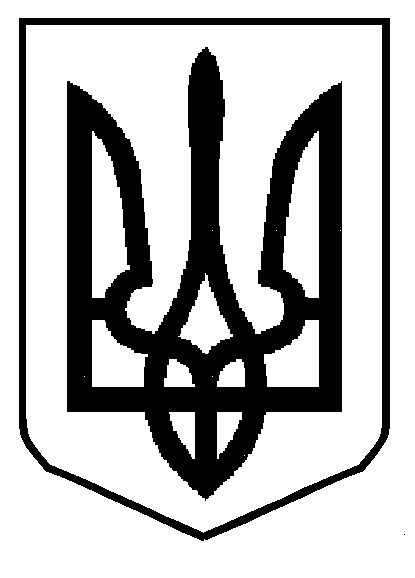 МІНІСТЕРСТВО  ОСВІТИ  І  НАУКИ  УКРАЇНИДЕПАРТАМЕНТ ОСВІТИ І НАУКИ ЛЬВІВСЬКОЇ ОБЛАСНОЇ ДЕРЖАВНОЇ АДМІНІСТРАЦІЇН А К А ЗПро проведення навчально-тренувальних зборів команди учнівської молоді Львівщини – учасниці ІІІ (Всеукраїнського) етапу Всеукраїнської дитячо-юнацької військово-патріотичної гри «Сокіл» («Джура») – «Джура – 2017: Слобідська Січ»Відповідно до наказу Міністерства освіти і науки України від 21.07.2017         № 1079  «Про проведення ІІІ (Всеукраїнського) етапу Всеукраїнської дитячо-юнацької військово-патріотичної гри «Сокіл» («Джура»)» та плану роботи комунального закладу Львівської обласної ради «Львівський обласний центр краєзнавства, екскурсій і туризму учнівської молоді» на 2017 рік, з метою підготовки команди учнівської молоді Львівщини – учасниці ІІІ (Всеукраїнського) етапу Всеукраїнської дитячо-юнацької військово-патріотичної гри «Сокіл» («Джура») – «Джура – 2017: Слобідська Січ»Н А К А З У Ю:Директору комунального закладу Львівської обласної ради «Львівський обласний центр краєзнавства, екскурсій і туризму учнівської молоді» (далі – КЗ ЛОР ЛОЦКЕТУМ) Набитовичу М.В. організувати і провести 01-04 серпня 2017 року на дитячій турбазі «Карпати»                            (вул. Кам’янецька, 11, с. Кам’янка Сколівського району Львівської області) навчально-тренувальні збори команди учнівської молоді Львівщини – учасниці ІІІ (Всеукраїнського) етапу Всеукраїнської дитячо-юнацької військово-патріотичної гри «Сокіл» («Джура») – «Джура – 2017: Слобідська Січ» (далі – навчально-тренувальні збори).Затвердити склад команди (рою) для участі в навчально-тренувальних зборах (додається).Призначити керівником команди (рою)  Бойсин Галину Богданівну, вчителя фізичної культури Станківської СЗОШ І-ІІІ ст. Стрийського р-ну, виховником команди (рою) – Нестеренка Євгена Олександровича, заступника директора з навчально-виховної роботи Станківської СЗОШ І-ІІІ ст. Стрийського р-ну. Відповідальність за безпеку життя та здоров’я учасників (дітей) під час проведення заходу і в дорозі покласти на керівника команди (рою) Бойсин Галину Богданівну.Витрати на організацію та проведення навчально-тренувальних зборів віднести на рахунок коштів КЗ ЛОР ЛОЦКЕТУМ.Контроль за виконанням наказу покласти на начальника управління департаменту освіти і науки облдержадміністрації Книшик С.І.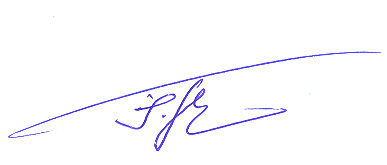 Заступник директора                                                        І.Г. ГайдукСклад команди учнівської молоді Львівщини – учасниці ІІІ (Всеукраїнського) етапу Всеукраїнської дитячо-юнацькоївійськово-патріотичної гри «Сокіл» («Джура») – «Джура – 2017: Слобідська Січ» для участі у навчально-тренувальних зборах 01-04 серпня 2017 рокуДитяча турбаза «Карпати»  (вул. Кам’янецька, 11, с. Кам’янка Сколівського району Львівської області)Керівник рою – Бойсин Галина БогданівнаВиховник рою – Нестеренко Євген ОлександровичЗаступник директора                                               І.Г. Гайдук31.07.2017 р.Львів№ 07-01/382№ п/пПрізвище, ім’я, по батькові Рік народженняНавчальний заклад, школа, клас1Гребінець Микола Володимирович2000Станківська СЗОШІ – ІІІ ст.,10 кл.2Гусак Владислав Васильович2001Станківська СЗОШІ – ІІІ ст., 10 кл.3Кобрин Віталій Русланович2001Станківська СЗОШІ – ІІІ ст., 10 кл.4Череватий Юрій Андрійович2000Станківська СЗОШІ – ІІІ ст., 10 кл.5Огродник Іванна Богданівна2002Станківська СЗОШІ – ІІІ ст., 9 кл.6Бойсин Ірина Василівна2003Станківська СЗОШІ – ІІІ ст., 8 кл.7Скоропад Іванна Андріївна2001Станківська СЗОШІ – ІІІ ст.10 кл.8Сойка Іван Зеновійович2000Станківська СЗОШІ – ІІІ ст., 11кл.